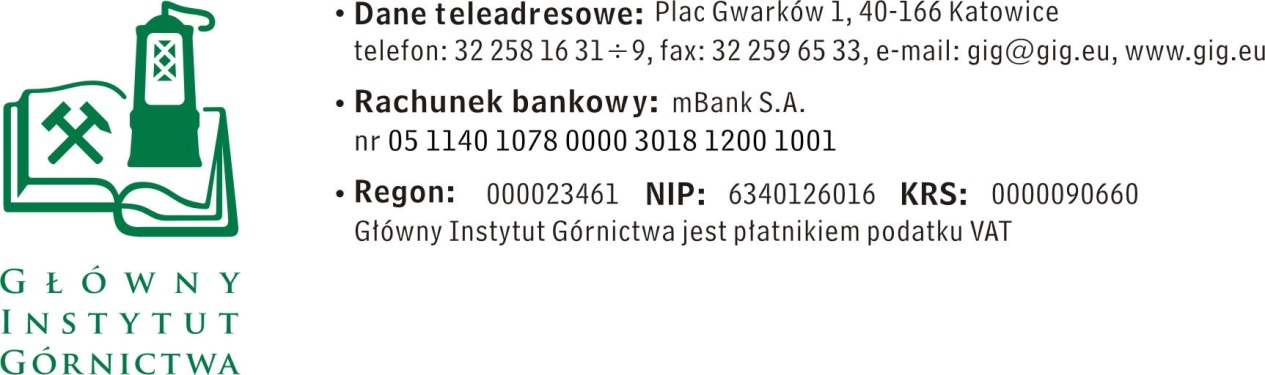 					                                                  Katowice, dn. 20.10.2017 r.ZAPYTANIE OFERTOWE  z  dnia 20.10.2017 r.Dostawa i montaż systemy parkingowego. Informacje ogólne1.	Zamawiający: 	Główny Instytut GórnictwaZapytanie ofertowe prowadzone jest zgodnie z zasadami konkurencyjności Do niniejszego zapytanie ofertowego nie stosuje się przepisów ustawy z dnia 29 stycznia 2004 roku – Prawo Zamówień Publicznych (Dz. U. 2017 r., poz.1579).Opis przedmiotu zamówieniaPrzedmiotem zamówienia jest dostawa i montaż systemu parkingowego na parkingi zewnętrzne Instytutu. Zadanie należy wycenić i wykonać zgodnie z opisem przedmiotu zamówienia stanowiącymi osobny plik.Zamawiający nie narzuca Wykonawcom sposobu wykonania połączeń pomiędzy poszczególnymi elementami systemu parkingowego, ale wymaga, aby wszystkie urządzenia można było kontrolować z poziomu stanowiska obsługi oraz aby wszystkie urządzenia działały w trybie online. Zamawiający wymaga dokonania wizji lokalnej, podczas której przedstawi potencjalnym Wykonawcom uwarunkowania parkingów. Wizja zostanie zorganizowana w dniu 24.10.2017r.o godz. 12:00. Wymagane jest wcześniejsze zgłoszenie chęci udziału. Zbiórka przy portierni budynku przy pl. Gwarków 1 (Dyrekcja)III. 	Kryteria oceny ofert oraz wybór najkorzystniejszej ofertyJedynym kryterium oceny ofert będzie cena ,  tj. cena = 100%Zamawiający uzna za najkorzystniejszą i wybierze ofertę o najniższej cenie, która spełnia wszystkie wymagania określone w Opisie przedmiotu zamówienia.Cena podana przez Wykonawcę nie będzie podlegała zmianie w trakcie realizacji zamówienia.Warunki płatności - Zamawiający wymaga terminu płatności do 21 dni, który będzie liczony od daty dostarczenia do GIG materiału i prawidłowo wystawionej faktury .IV. Miejsce i termin składania ofert, termin wykonania:Ofertę należy złożyć do dnia 30.10.2017r do godz. 12:00 Ofertę można złożyć drogą elektroniczną, faxem lub w siedzibie Zamawiającego:Główny Instytut Górnictwa,Plac Gwarków 140-166 Katowicetel:  32 259-22-27fax: 32 258-59-97adres e-mail: zgrzyska@gig.euKontakt techniczny:Zbigniew Grzyśka		- tel.32 259-22-27	-   zgrzyska@gig.euZamawiający informuje, iż ocenie podlegać będą tylko te oferty, które wpłyną do Zamawiającego w okresie do dnia, w którym upłynie termin składania ofert.Zamawiający zastrzega sobie prawo do unieważnienia zapytania ofertowego w każdej chwili, bez podania przyczyny.Zamawiający na etapie oceny ofert ma prawo zwrócić się z pytaniami do wykonawcy w celu wyjaśnienia treści oferty. Wykonawca jest zobowiązany do udzielenie wyjaśnienie w terminie wskazanym przez Zamawiającego pod rygorem odrzucenia oferty.Zamawiający wymaga co najmniej 12 miesięcznej gwarancji na wykonane zadanie.Termin wykonania zadania do 20.12.2017 r.Zamawiający dopuszcza przedłużenie terminu wykonania umowy o dni w których temperatura spadnie poniżej 0o C. V.	Załączniki:Formularz oferty.  Kierownik Działu TechnicznegoGłównego Instytut Górnictwa w Katowicach						( ------------------------------------------- )inż. Bogdan ChrzanZałącznik nr 1 do zapytania ofertowego__________________pieczęć firmowa WykonawcyNazwa / Imię i nazwisko Wykonawcy:__________________________________________________________________________________________Adres: _______________________________NIP:	 _______________________________Nr tel.: _________________ Nr faksu: ________________Adres e-mail: _________________________OFERTAz dnia _____________„Dostawa i montaż systemy parkingowego”Niniejszym oferujemy dostawę, zgodnie z warunkami zawartymi w Zapytaniu ofertowym za kwotę:netto: _________________________ PLN,VAT – ___%, wartość ___________________ PLN,brutto: _______________________________ PLN.słownie: ______________________________________________________________2.	Oświadczenie Wykonawcy:2.1	Oświadczam, że cena brutto obejmuje wszystkie koszty realizacji przedmiotu zamówienia.2.2	Oświadczam, że spełniam wszystkie wymagania zawarte w Zapytaniu ofertowym.2.3	Oświadczam, że uzyskałem od Zamawiającego wszelkie informacje niezbędne do rzetelnego sporządzenia niniejszej oferty.2.4	Oświadczam, że uznaję się za związanego treścią złożonej oferty, przez okres 30 dni od daty jej złożenia.2.5	Oświadczam, że znane mi są zasady wyboru Wykonawcy i nie wnoszę do nich zastrzeżeń.3.	Załączniki wymagane do oferty: Zestawienie proponowanych urządzeń z podaniem producenta, modelu i typu.      _____________________________			____________________________(miejscowość, data)							(podpis)